Informacja o wyjaśnieniach treści SWZ	Zamawiający – Gmina Wiskitki – informuje, że w postępowaniu pn.: „ZAGOSPODAROWANIE TERENU PRZY OŚRODKU ZDROWIA W GUZOWIE W FORMULE ZAPROJEKTUJ I WYBUDUJ” wpłynął wniosek o wyjaśnienie treści SWZ, na który Zamawiający działając na podstawie art. 284 ust. 2 ustawy Prawo zamówień publicznych (Dz.U.2022.1710 t.j.) udziela odpowiedzi:Pytanie nr 1:Czy jeżeli ofertę składa konsorcjum dwóch spółek, ale jedynie jedna ze spółek posiada referencje w zakresie realizacji dwóch robót o wartości co najmniej 1 mln zł brutto dla każdej z robót, czy wówczas warunek udziału w przetargu zostanie spełniony? Czy obie spółki w ramach konsorcjum muszą mieć wymagane warunkami przetargu referencje, czy wystarczy aby miała je jedna ze spółek (konsorcjantów)?Odpowiedź na pytanie nr 1: Zamawiający informuje, że warunek udziału w postępowaniu zostanie spełniony dla Wykonawców ubiegających się wspólnie o udzielenie zamówienia, jeśli jeden z Wykonawców spełnia warunek udziału w postępowaniu. Przepis art. 117 ust. 4 ustawy Prawo zamówień publicznych stanowi, że w takim wypadku do oferty należy dołączyć oświadczenie, z którego wynika, które roboty budowlane, dostawy lub usługi wykonają poszczególni wykonawcy. Pytanie nr 2: Czy oferta i oświadczenia składane przez konsorcjum dwóch spółek, może być podpisana w ten sposób, że:1) podpis składa lidera konsorcjum w imieniu własnym2) podpis składa lider konsorcjum w imieniu drugiej spółki (konsorcjanta) na podstawie udzielonego pełnomocnictwa do reprezentowania drugiej spółki (załączając przedmiotowej pełnomocnictwo)? Jeżeli tak w jakiej formie musi być udzielone pełnomocnictwo?Odpowiedź na pytanie nr 2: Zamawiający informuje, że oferta i inne dokumenty w postępowaniu mogą być podpisane przez jednego z Wykonawców ubiegających się wspólnie o udzielenie zamówienia (tzw. „konsorcjum”), który na potrzeby udziału w postępowaniu może zostać nazwany „Liderem”. Wykonawca ten powinien przedstawić ważny dokument pełnomocnictwa do podpisywania dokumentacji w postępowaniu. Pytanie nr 3: Czy teren prac nie leży w strefie obszarów szczególnie wartościowych, o zachowanej historycznej strukturze przestrzennej i nie jest objęty ochroną konserwatorską lub zabytków?Odpowiedź na pytanie nr 3: Zamawiający informuje, że zgodnie z załączoną dokumentacją teren robót nie leży w strefie ochrony konserwatorskiej. Pytanie nr 4: SWZ w załączniku nr 2 (str. 42) przewiduje następujące rozliczenie z wykonawcą:- pierwsza transza w wysokości nie wyższej niż 20 proc. kwoty wartości całego zamówienia,- druga transza w wysokości nie wyższej niż 30 proc. kwoty wartości całego zamówienia,- trzecia transza w wysokości kwoty wartości całego zamówienia, pomniejszonej o kwoty wypłacone we wcześniejszych transzach.Czy są to maksymalne transze na jakie wykonawca może wystawić faktury częściowe? Czy wartości procentowe dla każdej z trzech transz są wyliczane od kwoty brutto wartości całego zamówienia?Odpowiedź na pytanie nr 4: Zamawiający informuje, że kwestia rozliczeń z Wykonawcą uregulowana została w Specyfikacji Warunków Zamówienia, natomiast Program Funkcjonalno-Użytkowy należy traktować wyłącznie jako dokument Opisu Przedmiotu Zamówienia. Zapisy techniczne PFU dot. rozliczeń z Wykonawcą nie będą miały zastosowania.Pytanie nr 5: Zamawiający żąda ubezpieczenia OC w zakresie prowadzonej działalności, na kwotę co najmniej 2 000 000,00 zł, czy wystarczy, aby przedmiotowe ubezpieczenie zawierało następujące PKD:41.20.Z Roboty budowlane związane ze wznoszeniem budynków mieszkalnych i niemieszkalnych43.12.Z Przygotowanie terenu pod budowę43.21.Z Wykonywanie instalacji elektrycznych43.22.Z Wykonywanie instalacji wodno-kanalizacyjnych, cieplnych, gazowych i klimatyzacyjnych?Odpowiedź na pytanie nr 5: Zamawiający informuje, że warunek udziału w postępowaniu w zakresie posiadania ubezpieczenia o odpowiedzialności cywilnej dotyczy prowadzonej przez Wykonawcę działalności. Pytanie nr 6: Jakie dokumenty należy złożyć wraz z ofertą?Odpowiedź na pytanie nr 6: Zamawiający informuje, że Wykonawca pragnący złożyć ofertę powinien obligatoryjnie przygotować formularz oferty, oświadczenie o braku podstaw wykluczenia z postępowania, oświadczenie o spełnianiu warunków udziału w postępowaniu, dokument zabezpieczenia oferty wadium oraz inne dokumenty w zależności od sposobu złożenia oferty (np. pełnomocnictwa, oświadczenia o udostępnieniu zasobów, inne). 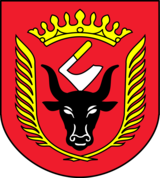    GMINA WISKITKI                                                       Wiskitki, dnia 8 marca 2023 r.IZRK.271.3.2023